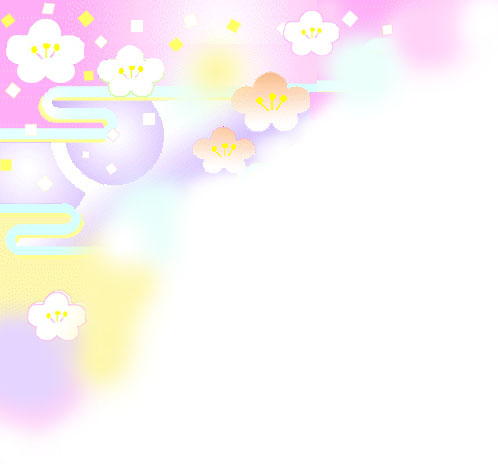 ※札幌市在住の方が対象です。該当地区の方を優先しますが、それ以外にお住まいの方はご相談下さい。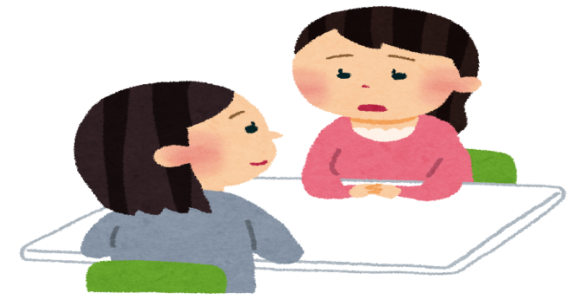 所管：札幌市子ども未来局子どもの権利推進課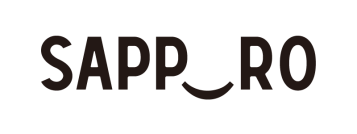 日　時会　　　場会　　　場対象地区２月 1３日（水）豊平区民センター（第１・２会議室）平岸６条１０丁目豊平区2月１６日（土）清田区役所（2-A、3-C）平岡1条1丁目清田区2月24日（日）手稲区民センター（第5会議室、視聴覚室）前田１条１１丁目１−１０手稲区２月 27日（水）南区民センター（第1・2会議室）真駒内幸町2丁目2-1南区